Year 6 – Term 5 – Week 2 Suggested TimetableHola Mexico – Theme: The Ancient Maya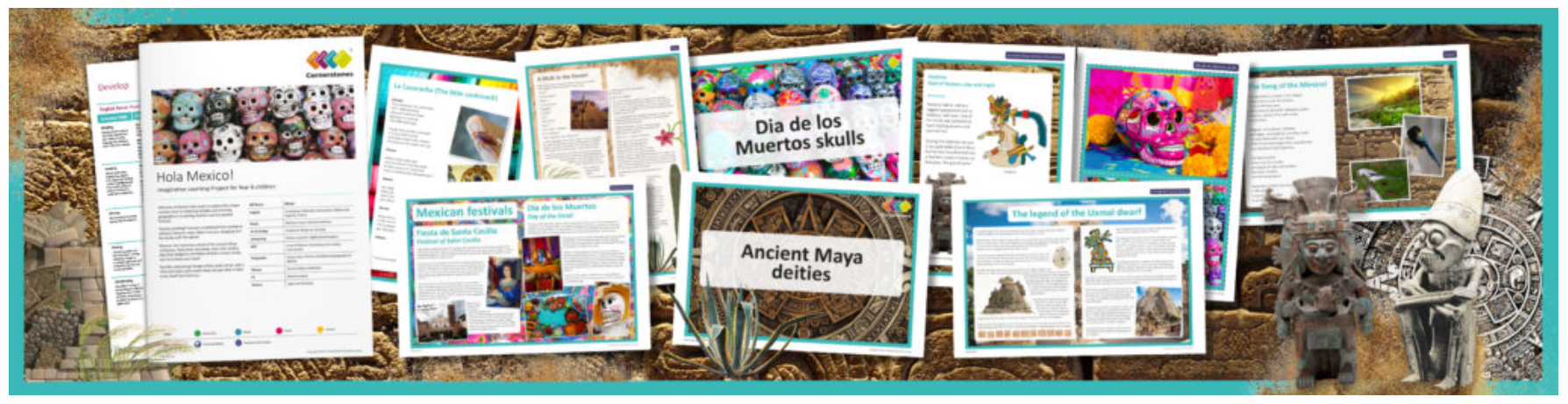 MondayTuesdayWednesdayThursdayFridayMathsAs this would be SATs week, we thought that instead we would set you the following three ‘alternative SATs’ to do today!Maths alternative SAT paperGrammar alternative SAT paperReading alternative SAT paper2048 – 10 minsTT Rockstars 10 mins10 mins Online maths game:https://www.kidsmathgamesonline.comTT Rockstars 10 minsMathsAs this would be SATs week, we thought that instead we would set you the following three ‘alternative SATs’ to do today!Maths alternative SAT paperGrammar alternative SAT paperReading alternative SAT paperCGP Book pg76-77 -  coordinatesCGP Book pg78-79 -  translationCGP Book pg80-81  Mixed practiseCGP Book pg82-83 - pictogramsMathsAs this would be SATs week, we thought that instead we would set you the following three ‘alternative SATs’ to do today!Maths alternative SAT paperGrammar alternative SAT paperReading alternative SAT paperIf you have been following the maths timetable we have been setting, you will have pretty much finished your CGP book by the end of the week. If you have already done this, this second maths row is supplementary work which you could work through.If you have been following the maths timetable we have been setting, you will have pretty much finished your CGP book by the end of the week. If you have already done this, this second maths row is supplementary work which you could work through.If you have been following the maths timetable we have been setting, you will have pretty much finished your CGP book by the end of the week. If you have already done this, this second maths row is supplementary work which you could work through.If you have been following the maths timetable we have been setting, you will have pretty much finished your CGP book by the end of the week. If you have already done this, this second maths row is supplementary work which you could work through.MathsAs this would be SATs week, we thought that instead we would set you the following three ‘alternative SATs’ to do today!Maths alternative SAT paperGrammar alternative SAT paperReading alternative SAT paperSupplementary work:Nets of shapes -explanation powerpoint.Nets of shapes - worksheetsSupplementary work:Nets of shapes -explanation powerpoint.Nets of shapes - worksheetsSupplementary work:Consolidation pack on the properties of shape.Supplementary work:Consolidation pack on the properties of shape.English Grammar, Spelling and Punctuation As this would be SATs week, we thought that instead we would set you the following three ‘alternative SATs’ to do today!Maths alternative SAT paperGrammar alternative SAT paperReading alternative SAT paperBBC bitesize GPS game.Crystal ExplorersTry this exciting game and use your previously learnt GPS skills.Spelling – 15 minutesSpelling ToDo on purplemashGrammar – 15 minutesCohesion across paragraphs – Purple Mash activity: ‘In the beginning’Spelling – 15 minutesSpelling ToDo on purplemashEnglish WritingAs this would be SATs week, we thought that instead we would set you the following three ‘alternative SATs’ to do today!Maths alternative SAT paperGrammar alternative SAT paperReading alternative SAT paperFollowing the link below, read and discover facts about the Maya Gods and Godesses. Use information you have read to create a non-chronological report.  Please practise your handwriting and publish this by hand over 2 days.https://www.dkfindout.com/uk/history/mayans/mayan-gods/Following the link below, read and discover facts about the Maya Gods and Godesses. Use information you have read to create a non-chronological report.  Please practise your handwriting and publish this by hand over 2 days.https://www.dkfindout.com/uk/history/mayans/mayan-gods/Rye Writer! – 30-45 minutes a day. “The Virtual School Mystery Story Writing Competition!”Once you have written your story, if you wish to enter the competition, email your story to your teacher. Rye Writer! – 30-45 minutes a day. “The Virtual School Mystery Story Writing Competition!”Once you have written your story, if you wish to enter the competition, email your story to your teacher. ReadingAs this would be SATs week, we thought that instead we would set you the following three ‘alternative SATs’ to do today!Maths alternative SAT paperGrammar alternative SAT paperReading alternative SAT paper30 minutes a dayVisit the lost cities of Ancient Maya Section A & B only30 minutes a dayFree reading choice from home. Reading challenge: Ask a parent to seesaw read your book with you and time how long you can do this for! Send me your time. Seesaw reading is when you read a page and then your parent reads a page.30 minutes a dayTake ReadTheory quizzes.Please email if you need your login sent out again.30 minutes a dayFree reading choice from home. Reading challenge: Ask a parent to seesaw read your book with you and time how long you can do this for! Send me your time. Seesaw reading is when you read a page and then your parent reads a page.Topic theme: The Ancient MayaThese can be completed in any order that you would like to try them in!As this would be SATs week, we thought that instead we would set you the following three ‘alternative SATs’ to do today!Maths alternative SAT paperGrammar alternative SAT paperReading alternative SAT paperFrenchDays of the week.Purple MashWe have set you a number of purple mash ToDos which support the curriculum areas we are studying. Use this afternoon to ‘catch up’ on them.  Please message on Dojo if you need your login sent out againComputinghttps://studio.code.org/s/express-2019/stage/1/puzzle/1Use this site to start to learn to code. Screenshot any animations you create and upload them to Dojo.Art Choose a project from this website. Remember to take pictures and upload them to your Dojo portfolio!(We will be running this as the weekly art activity for a few weeks so you will get a chance to do more than one activity).